《英语(1)(第二外语)》【English(1)The Second Foreign Language】一、基本信息课程代码：【2020195】课程学分：【4】面向专业：【日语本科第二外语】课程性质：【通识教育选修课】开课院系：外国语学院日语系使用教材：教材【《新概念英语第3册》，作者：L. G. Alexander，何其莘，外语教学与研究出版社】参考书目【全新版大学英语综合教程3，4，主编：李荫华，上海外语教育出版社】课程网站网址：https://elearning.gench.edu.cn:8443/webapps/blackboard/execute/personalInfo?returnUrl=/webapps/portal/execute/tabs/tabAction?tab_tab_group_id=_1_1&tabId=_1_1&forwardUrl=index.jsp先修课程：二、课程简介本课程为英语专业本科的第二外语选修课，在课程体系中处于基础地位，系英语专业本科三年级整个学年度开设的课程。其教学目的在于以英语语言知识与应用技能、学习策略和跨文化交际为主要内容，以外语教学理论为指导，并集多种教学模式和教学手段为一体的教学体系。三、选课建议本课程适合日语专业大三年级第一第二学期开设。四、课程与专业毕业要求的关联性课程目标/课程预期学习成果六、课程内容第二外语英语课程是英语本科专业的通识教育基础必修课，它的教学对象是日语专业本科学生，教学时间为大三一学年。使用《新概念英语第3册》，培养学生具有较强的听说能力，阅读能力和一定的写作和翻译综合应用能力。        教学时间分配：单词讲解+课文分析+课文口述+习题训练+相关附加练习 每周4课时八、评价方式与成绩撰写：        系主任：  审核时间：2021.9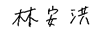 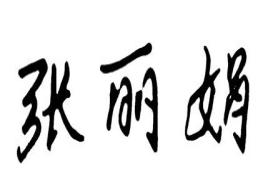 专业毕业要求关联LO11：理解他人的观点，尊重他人的价值观，能在不同场合用书面或口头形式进行有效沟通。LO21：学生能根据环境需要确定自己的学习目标，并主动地通过搜集信息、分析信息、讨论、实践、质疑、创造等方法来实现学习目标。LO31: 掌握扎实的英语语言基础知识，培养扎实的语言基本功和听、说、读、写、译等语言应用能力。LO32: 掌握英语语言学、文学等相关知识，具备文学欣赏与文本分析能力。LO33：了解中西文化差异和跨文化的理论知识，具备较强的跨文化沟通能力。LO34：掌握商务实践知识，具有较强的外贸实务操作能力。LO41：遵守纪律、守信守责；具有耐挫折、抗压力的能力。LO51：同群体保持良好的合作关系，做集体中的积极成员；善于从多个维度思考问题，利用自己的知识与实践来提出新设想。LO61：具备一定的信息素养，并能在工作中应用信息技术解决问题。LO71：愿意服务他人、服务企业、服务社会；为人热忱，富于爱心，懂得感恩（“感恩、回报、爱心”为我校校训内容之一）LO81：具有初步的第二外语表达沟通能力,有国际竞争与合作意识。序号课程预期学习成果课程目标教与学方式评价方式1LO11能根据学习目标，搜集、获取达到目标所需要的学习资源，学会书面表达自己的观点，从而达到学习的目标。教师讲授学生练习教师评估2LO21锻炼自学能力，提高口语表达和搜集信息的能力。教师讲授学生讨论教师评估3LO31能够学会课文中出现的重点词汇、句型，顺畅阅读、翻译和完成相当于大学英语四级和六级难度之间的题目。小测验教师评估周次教学内容教学方式作业1Lesson 1 A puma at largeLesson 2 Thirteen equals oneLectureExercises2Lesson 2 Thirteen equals oneLesson 3 An unknown goddessLecture, DiscussionComprehension 3Lesson 4 The double life of Alfred BlogsLesson 5 The factsLecture1.Exercises;2.Discussion4Lesson 5 The factsLesson 6 Smash and grabLecture, Discussion1.Exercises;2.Discussion6Lesson 7 Mutilated LadiesLesson 8 A famous monasteryLecture 1.Exercises;2.Discussion7Lesson 8 A famous monasteryLesson 9 Flying catsLecture, Discussion1.Exercises;2.Comprehension 8Lesson 10 The loss of the TitanicLesson 11 Not guiltyLecture1.Exercises;2.Discussion 9Lesson 11 Not guiltyLesson 12 Life on a desert islandLecture, Discussion1.Exercises;2.Comprehension 10测验Lesson 13 It’s only me纸笔测试Lecture1.Exercises;2.Discussion11Lesson 14 A noble gansterLecture, Discussion1.Exercises;2.Discussion12测验讲解Lesson 15 Fifty pence worth of troubleLecture1.Exercises;2.Comprehension 13Lesson 16 Mary had a little lambE Lesson 17 The longest suspension bridge in the worldLecture, Discussion1.Exercises;2.Discussion14Lesson 18 Electric currents in modern artLesson 19 A very dear catLecture1.Exercises;2.Discussion15Lesson 19 A very dear catLesson 20 Pioneer pilotsLecture1. Exercises ;2.Discussion16口试Lecture1.Exercises总评构成（1+X）评价方式占比1期终闭卷考试55%X1写作15%X2测验15%X3口试15%